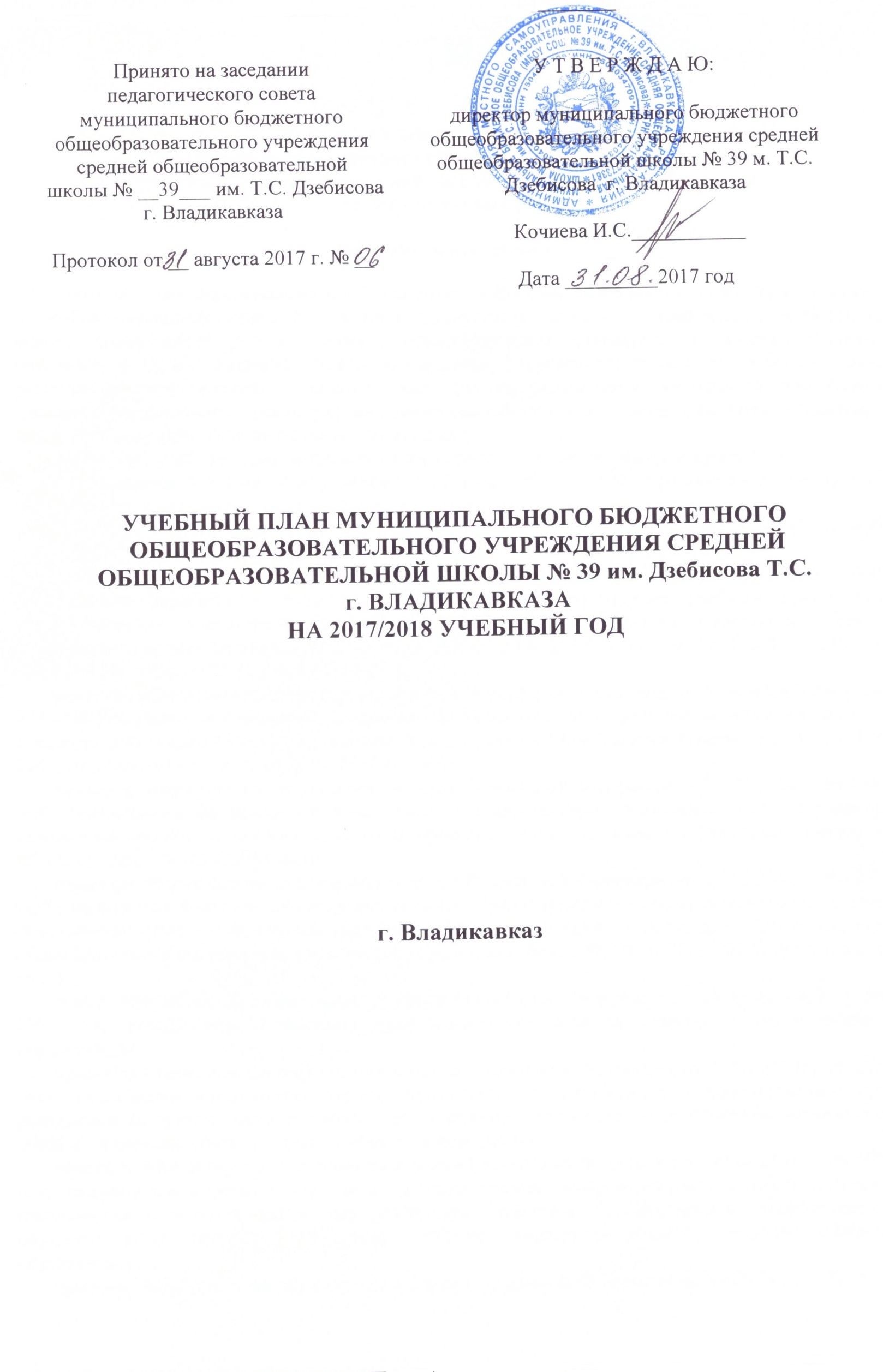 Пояснительная запискаУчебный план Муниципального бюджетного общеобразовательного учреждения средней общеобразовательной школы №39 имени Т.С. Дзебисова  (далее - Учебный план) разработан на основе федеральных государственных образовательных стандартов начального общего, основного общего и среднего общего образования, федерального базисного учебного плана,  республиканского базисного учебного плана для образовательных организаций Республики Северная Осетия-Алания, реализующих программы общего образования и является основанием для финансирования образовательной  организации.Настоящий учебный план разработан в соответствии со следующими документами:Федеральным Законом от 29 декабря 2012 года  № 273 «Об образовании в Российской Федерации»; Законом Республики Северная  Осетия-Алания от 27 декабря 2013 года № 61-РЗ «Об образовании в Республике Северная Осетия-Алания»;приказом Министерства образования Российской Федерации от 9 марта 2004 г. № 1312 «Об утверждении федерального базисного учебного плана и примерных учебных планов для образовательных учреждений Российской Федерации, реализующих программы общего образования» (в ред. Приказов Минобрнауки РФ от 20.08.2008 N 241, от 30.08.2010 N 889, от 03.06.2011 N 1994, от 01.02.2012 N 74);приказом Министерства образования и науки Российской Федерации от 6 октября 2009 г. № 373 «Об утверждении и введении в действие федерального государственного образовательного стандарта начального общего образования (в ред. приказов Минобрнауки России от 26.11.2010 N 1241, от 22.09.2011 N 2357, от 18.12.2012 N 1060);приказом Министерства образования и науки Российской Федерации от 05.03.2004 г. №1089 «Об утверждении федерального компонента государственных образовательных стандартов начального общего, основного общего и среднего (полного) общего образования (далее – ФКГОС)  (для VIII-XI (XII) классов);приказом Министерства образования и науки Российской Федерации от 17.12.2010 г. №1897 «Об утверждении федерального государственного образовательного стандарта основного общего образования» (для V-VII классов образовательных организаций, а также для VIII-IX классов общеобразовательных организаций, участвующих в апробации ФГОС ООО в 2017/2018 учебном году);приказ Министерства образования и науки Российской Федерации от 18 июля 2002  г. № 2783 «Об утверждении Концепции профильного обучения на старшей ступени общего образования»;приказом Министерства образования и науки Российской Федерации от 31.03.2014г.  № 253 «Об утверждении федерального перечня учебников, рекомендованных к использованию при реализации имеющих государственную аккредитацию образовательных программ начального общего, основного общего, среднего общего образования»;приказом Министерства образования и науки Российской Федерации от 09.06.2016г.  № 699  «Об утверждении перечня организаций, осуществляющих выпуск учебных пособий, которые допускаются к использованию при реализации имеющих государственную аккредитацию образовательных программ начального общего, основного общего, среднего общего образования»;  приказом Министерства образования и науки Российской Федерации от 30.08.2013 г. №1015 «Об утверждении Порядка организации и осуществления образовательной деятельности по основным общеобразовательным программам – образовательным программам начального общего, основного общего и среднего общего образования»;постановлением Главного государственного санитарного врача Российской Федерации от 29 декабря 2010г. № 189 «Об утверждении СанПиН 2.4.2.2821-10 «Санитарно-эпидемиологические требования к условиям и организации обучения в общеобразовательных учреждениях» (в редакции изменений №3, утвержденных постановлением Главного государственного санитарного врача Российской Федерации от 24 ноября 2015 г. № 81);письмом Министерства образования и науки Российской Федерации от 12 мая 2011г. № 03-296 «Об организации внеурочной деятельности при введении федерального государственного образовательного стандарта общего образования»;письмом Министерства образования Российской Федерации от 31 октября 2003г. № 13-51-263/123 «Об оценивании и аттестации учащихся, отнесенных по состоянию здоровья к специальной медицинской группе для занятий физической культурой»;письмом Министерства спорта, туризма и молодежной политики Российской Федерации от 13 сентября 2010г. № ЮН-02-09/4912, Министерства образования и науки Российской Федерации от 7 сентября 2010 г. № ИК-1374/19 «О методических указаниях по использованию спортивных объектов в качестве межшкольных центров для проведения школьных уроков физической культуры и внешкольной спортивной работы»;письмом Министерства образования Российской Федерации от 20 апреля 2004г. № 14-51-102/13 «О направлении Рекомендаций по организации профильного обучения на основе индивидуальных учебных планов обучающихся»;письмом Министерства образования Российской Федерации от 4 марта 2010г. № 03-413 «О методических рекомендациях по организации элективных курсов»;письмом Министерства образования Российской Федерации от 26 июня 2012г. №03-ПГ-МОН-10430 «Об изучении предмета Технология»;письмом Министерства образования и науки Российской Федерации от 22 августа 2012г. №  08-250 «О введении учебного курса ОРКСЭ»;письмом Министерства образования и науки Российской Федерации от 25 мая 2015 г. №08-761 «Об изучении предметных областей: «Основы религиозных культур и светской этики» и «Основы духовно-нравственной культуры народов России». Изучение учебных предметов федерального компонента организуется с использованием учебников, входящих в Федеральный перечень учебников, рекомендуемых к использованию при реализации имеющих государственную аккредитацию образовательных программ начального общего, основного общего, среднего общего образования, утвержденных приказом Министерства образования и науки Российской Федерации.В Учебном плане МБОУ СОШ № 39 им. Т.С. Дзебисова определен  состав учебных предметов обязательных предметных областей, которые должны быть реализованы во всех имеющих государственную аккредитацию образовательных организациях, реализующих основную образовательную программу начального общего образования, и учебное время, отводимое на их изучение по классам (годам) обучения, а также определено  количество учебных часов федерального компонента, регионального (национально-регионального) компонента и компонента образовательного учреждения. Часы компонента образовательного учреждения используются для  увеличения преподавания отдельных предметов федерального компонента базисного учебного плана с целью   эффективности преподавания предмета в условиях перехода на ФГОС ООО, для введения новых учебных предметов, Региональный (национально-региональный) компонент учебного плана предполагает изучение следующих учебных предметов: «Осетинский язык», «Осетинская литература», «История Осетии», «География Осетии», «Традиционная культура осетин».Учебные предметы регионального (национально-регионального) компонента направлены на реализацию:программы «Осетинский язык и Осетинская литература для 1-11 классов», утвержденной Министерством общего и профессионального образования Республики Северная Осетия – Алания в 2005 г.;  программы «Осетинский язык для 1-11 классов», утвержденной Министерством общего и профессионального образования Республики Северная Осетия – Алания в 2012 г.;  программы «История Осетии», утверждённой Министерством образования и науки Республики Северная Осетия - Алания в 2006 г.; программы «Осетинский язык как второй», утвержденной Министерством образования и науки Республики Северная Осетия - Алания в 2009 г.;программы «Традиционная культура осетин», утвержденной Министерством образования и науки Республики Северная Осетия – Алания в 2012 г. программы «География Республики Северная Осетия» для 8-9 классов общеобразовательных школ; При проведении занятий по родному (осетинскому) языку осуществляется деление классов (независимо от числа обучающихся в классе) на группы с учетом уровня владения обучающихся родным (осетинским) языком: на группы учащихся, владеющих  родным (осетинским языком), и группы учащихся, не владеющих родным (осетинским) языком. Возможно формирование учебных групп из обучающихся нескольких классов.Образовательная недельная нагрузка равномерно распределяется в течение учебной недели, при этом объем максимальной допустимой нагрузки в течение дня составляет:для обучающихся 1-х классов - 4 урока и 1 день в неделю –5 уроков, за счет урока физической культуры;для обучающихся 2-4 классов – не более 5 уроков, и один раз в неделю 6 уроков за счет урока физической культуры;для обучающихся  5-9 классов – не более 6 уроков;       для обучающихся  10-11 классов - не более 7 уроков.Продолжительность урока (академический час) во 2-11 классах составляет 40 минут.Обучение в 1-м классе осуществляется с соблюдением следующих дополнительных требований:учебные занятия проводятся по 5-дневной учебной неделе и только в первую смену;использование «ступенчатого» режима обучения в первом полугодии (в сентябре, октябре по 3 урока в день по 35 минут каждый, в ноябре-декабре по 4 урока по 35 минут каждый; январь – май – по 4 урока по 40 минут каждый);в середине учебного дня организуется динамическая пауза продолжительностью не менее 40 минут;обучение проводится без балльного оценивания знаний обучающихся и домашних заданий;дополнительные недельные каникулы в середине третьей четверти при традиционном режиме обучения. (СанПиН 2.4.2.2821-10, п. 10.10).Образовательная организация работает:-1-4 классы по пятидневной рабочей неделе;-5-11 классы по шестидневной рабочей неделе.Объем домашних заданий (по всем предметам) является таким, что затраты времени на его выполнение не превышают (в астрономических часах): во 2-3 классах - 1,5 ч, в 4 - 5 классах - 2 ч, в 6 - 8 классах - 2,5 ч, в 9 -11 классах - до 3,5 ч. (СанПиН 2.4.2.2821-10, п. 10.30). При проведении учебных занятий по "Иностранному языку" (2-11 классы), "Информатике и ИКТ" (6 -11 классы) осуществляется деление классов на две группы: при наполняемости 25 и более человек.I. НАЧАЛЬНОЕ ОБЩЕЕ ОБРАЗОВАНИЕУчебный план для 1 - 4 классов ориентирован на 4-летний нормативный срок освоения образовательных программ начального общего образования. Продолжительность учебного года:               1 класс - 33 учебные недели, 2 - 4 классы – 34 учебные недели. Учебный план образовательного учреждения предусматривает возможность введения учебных курсов, обеспечивающих образовательные потребности и интересы обучающихся, в том числе  с учетом национальных, региональных, этнокультурных особенностей.Основная образовательная программа начального общего образования в 1-4  классах реализуется через учебный план и внеурочную деятельность.Учебный план начального общего образования и план внеурочной деятельности являются основными организационными механизмами реализации основной образовательной программы начального общего образования.Основная образовательная программа начального общего образования МБОУ СОШ № 39 им. Т.С Дзебисова  разрабатывается на основе примерной основной образовательной программы начального общего образования. При организации образовательного процесса используется линейное расписание.Количество учебных занятий за 4 учебных года составляет 3345 часов, что не менее 2904 часов.План внеурочной деятельности обеспечивает учет индивидуальных особенностей и потребностей обучающихся через организацию внеурочной деятельности. Внеурочная деятельность в МБОУ СОШ №39 им. Т.С. Дзебисова организуется по направлениям развития личности (спортивно-оздоровительное, духовно-нравственное, социальное, общеинтеллектуальное, общекультурное), в том числе через такие формы, как экскурсии, кружки, секции, "круглые столы", конференции, диспуты, школьные научные общества, олимпиады, соревнования, поисковые и научные исследования, общественно полезные практики, на добровольной основе в соответствии с выбором участников образовательного процесса.План внеурочной деятельности МБОУ СОШ № 39 им. Т.С. Дзебисова  определяет состав и структуру направлений,  формы организации, объем внеурочной деятельности для обучающихся на ступени начального общего образования (до 1350 часов за четыре года обучения) с учетом интересов обучающихся и возможностей образовательного учреждения.Образовательное учреждение самостоятельно разрабатывает и утверждает план внеурочной деятельности.Организация занятий по направлениям раздела «Внеурочная деятельность» является неотъемлемой частью образовательного процесса в образовательном учреждении.Общеобразовательное учреждение предоставляет обучающимся возможность выбора широкого спектра занятий, направленных на их развитие.Время, отведенное на внеурочную деятельность, не учитывается при определении максимально допустимой нагрузки.  Учебный план (годовой)для 1- 4 классов*Часы учебного предмета «Родной  язык» во 2, 3 классах увеличены на 1 час за счет части формируемой участниками образовательных отношений.**Учебный предмет «Окружающий мир (человек, природа, общество)» в 4 классах изучается интегрированным курсом с «Историй Осетии» в объеме 17,5 часов в год.***Во 2-4 классах 1 час по предметам «Окружающий мир», «Изобразительное искусство», «Физическая культура» проводится внеаудиторно с посещением музеев, библиотек, спортивных площадок.Учебный план (недельный)для 1- 4 классов*Часы учебного предмета «Осетинский  язык» во 2, 3 классах увеличены на 1 час за счет части формируемой участниками образовательных отношений.**Учебный предмет «Окружающий мир (человек, природа, общество)» в 4 классах изучается интегрированным курсом с «Историй Осетии» в объеме 17,5 часов в год.***Во 2-4 классах 1 час по предметам «Окружающий мир», «Изобразительное искусство», «Физическая культура» проводится внеаудиторно с посещением музеев, библиотек, спортивных площадок.						___________Содержание  направлений внеурочной деятельности начальной школы МБОУ СОШ № 39 им. Т.С Дзебисова, реализующей внедрение ФГОС НООII.ОСНОВНОЕ ОБЩЕЕ ОБРАЗОВАНИЕУчебный план для 5 - 9 классов ориентирован на 5-летний нормативный срок освоения образовательных программ основного общего образования. Продолжительность учебного года - 35 учебных недель в год.  Предмет «Информатика и информационно-коммуникационные технологии» (далее – Информатика и ИКТ) не предполагает деление на два предмета. Учебный предмет федерального компонента «Информатика и ИКТ» представлен  в 6,7,8 классах - 1 час в неделю, и в 9 классе -  2 часа в неделюУчебный предмет «Искусство» изучается в 5 – 7 классах по два часа в неделю, построен по модульному принципу и включает разделы «Изобразительное искусство» и «Музыка». Учебный предмет «Технология» в 5-8 классах изучается как самостоятельный предмет.Учебный предмет "Основы безопасности жизнедеятельности" изучается на ступени основного общего образования. На его освоение отведен 1 час в неделю в VIII классе. Третий час учебного предмета "Физическая культура" используется на увеличение двигательной активности и развитие физических качеств обучающихся, внедрение современных систем физического воспитания.Учебный предмет «География» в 8 и 9 классах изучается интегрированным курсом с «Географией Осетии» в объеме17,5 часов в год.Учебный план (годовой)для  5-9 классов *В 5 классе за счет части формируемой участниками образовательных отношений преподавание предмета русский язык  увеличено на 1 час, с целью эффективности преподавания предмета в условиях перехода на ФГОС ООО.* В 5 классе за счет части формируемой участниками образовательных отношений преподавание предмета осетинская  литература увеличено на 1 час.*В 6 классе за счет части формируемой участниками образовательных отношений вводится преподавание предмета информатика, с целью эффективности преподавания предмета в условиях перехода на ФГОС ООО. *В 7 классе преподавание предмета физика увеличено на 1 час за счет части формируемой участниками образовательных отношений, с целью эффективности преподавания предмета в условиях перехода на ФГОС ООО.*В 7 классе за счет части формируемой участниками образовательных отношений преподавание предмета биология увеличено на 1 час, с целью эффективности преподавания предмета в условиях перехода на ФГОС ООО.*В  8 классе за счет части формируемой участниками образовательных отношений преподавание предмета химия увеличено на 1 час.*В 9 классе преподавание предмета геометрия увеличено на 1 час за счет части формируемой участниками образовательных отношений, с целью эффективности преподавания предмета.*В 9 классе преподавание предмета обществознание  увеличено на 1 час за счет части формируемой участниками образовательных отношений, с целью эффективности преподавания предмета в связи с востребованностью предмета  в выборе  для сдачи ОГЭ.Учебный план (недельный)для 5-9 классов *В 5 классе за счет части формируемой участниками образовательных отношений преподавание предмета русский язык  увеличено на 1 час, с целью эффективности преподавания предмета в условиях перехода на ФГОС ООО.* В 5 классе за счет части формируемой участниками образовательных отношений преподавание предмета родная литература увеличено на 1 час.*В 6 классе за счет части формируемой участниками образовательных отношений вводится преподавание предмета информатика, с целью эффективности преподавания предмета в условиях перехода на ФГОС ООО. *В 7 классе преподавание предмета физика увеличено на 1 час за счет части формируемой участниками образовательных отношений, с целью эффективности преподавания предмета в условиях перехода на ФГОС ООО.*В 7 классе за счет части формируемой участниками образовательных отношений преподавание предмета биология увеличено на 1 час, с целью эффективности преподавания предмета в условиях перехода на ФГОС ООО.*В  8 классе за счет части формируемой участниками образовательных отношений преподавание предмета химия увеличено на 1 час.*В 9 классе преподавание предмета геометрия увеличено на 1 час за счет части формируемой участниками образовательных отношений, с целью эффективности преподавания предмета.*В 9 классе преподавание предмета обществознание  увеличено на 1 час за счет части формируемой участниками образовательных отношений, с целью эффективности преподавания предмета в связи с востребованностью предмета  в выборе  для сдачи ОГЭ.Информационная (профориентационная) работа и психолого-педагогическое сопровождение в рамках предпрофильной подготовки организованы за счет часов неаудиторной занятости.III. СРЕДНЕЕ ОБЩЕЕ ОБРАЗОВАНИЕ	Учебный план для 10 – 11 классов ориентирован на 2-х летний  срок освоения образовательных программ среднего общего образования. Продолжительность учебного года-  35 недель. Продолжительность урока – 40 минут.     Среднее общее образование – завершающая ступень общего образования, призванная обеспечить функциональную грамотность и социальную адаптацию обучающихся, содействовать их общественному и гражданскому самоопределению.Учебные предметы в учебном плане МБОУ СОШ № 39 им. Т.С. Дзебисова  на 2017 – 2018 учебный год  выбраны для изучения обучающимися на базовом уровне.Базовые общеобразовательные учебные предметы - учебные предметы федерального компонента, направленные на завершение общеобразовательной подготовки обучающихся. Учебный план предполагает функционально полный, но минимальный их набор. Обязательными базовыми общеобразовательными учебными предметами являются: "Русский язык", "Литература", "Иностранный язык", "Математика", "История", "Физическая культура", "Основы безопасности жизнедеятельности", а также интегрированный учебный предмет  "Обществознание»  (включая экономику и право).Остальные базовые учебные предметы изучаются по выбору.   Региональный (национально – региональный) компонент для 10 – 11 классов представлен количеством часов, отводимых на его изучение. На ступени среднего общего образования в региональный (национально – региональный) компонент перенесены часы: в 10-ом классе  1 час в неделю учебного предмета «Традиционная культура осетин», в 11-ом классе – 1 час в неделю учебного предмета «Традиционная культура осетин». **Часы учебного предмета «Технология» сокращены в связи с отсутствием материально-технической базы. Учебные часы предмета Технология переданы на  усиление преподавания  предмета Математика.При проведении занятий по "Иностранному языку", "Информатике» осуществляется деление классов на две группы при наполняемости 25 и более человек.*Школьный компонент вариативной части плана, используемый для изучения предметов в 10, 11-ом классах, направлен на усиление изучения предмета русский язык  инвариантной части  в целях обеспечения более полного освоения учащимися школы  федерального компонента государственного образовательного стандарта.***Преподавание предмета ОБЖ увеличено на 1 час в целях более полной подготовки юношей и девушек к различным военным сборам.Элективные учебные предметы - обязательные учебные предметы по выбору учащихся из компонента образовательного учреждения. Элективные учебные предметы выполняют функции:1) развитие содержания одного из базовых учебных предметов, что позволяет получать дополнительную подготовку для сдачи единого государственного экзамена;2) удовлетворение познавательных интересов обучающихся в различных сферах человеческой деятельности.В МБОУ СОШ № 39  в 2017-2018г. решением педагогического  совета в среднем звене вводятся элективные курсы по самым востребованным учебным дисциплинам: русскому языку, физике, обществознанию и химии, с целью  получения дополнительной подготовки для сдачи единого государственного экзамена.Учебный план (годовой и недельный)для 10-11 классовОбщеобразовательный профиль<1> В скобках расчетный (ненормативный) объем учебных часов в неделю.*  Школьный компонент вариативной направлен на усиление изучения предмета русский язык  инвариантной части  в целях обеспечения более полного освоения учащимися школы  федерального компонента государственного образовательного стандарта.**Учебные часы предмета Технология переданы на  усиление преподавания  предмета Математика.ПредметнаяобластьУчебные предметыКоличество часов в годКоличество часов в годКоличество часов в годКоличество часов в годВсегоПредметнаяобластьУчебные предметы1 класс2  класс3  класс4 классВсегоРусский язык и литературное чтениеРусский язык132170170170642Русский язык и литературное чтениеЛитературное чтение66102102102372Иностранный языкИностранный (англ.) язык-686868204Родной язык и литературное чтение на родном языкеРодной язык  9968*68*34269Родной язык и литературное чтение на родном языкеЛитературное чтение на родном  языке686868204Математика  Математика132136136136540Обществознание и естествознание (окружающий мир)Окружающий мир (человек, природа, общество)6668**68**68**270Основы религиозных культур и светской этикиОсновы религиозных культур и светской этики---3434ИскусствоИзобразительное искусство 33   34***34***34***135ИскусствоМузыка33343434135ТехнологияТехнология33343434135Физическая культураФизическая культура99102***102***102***405Итого:Итого:6938848848843345Максимально допустимая годовая нагрузка Максимально допустимая годовая нагрузка 6938848848843345ПредметнаяобластьУчебные предметыКоличество часов в неделюКоличество часов в неделюКоличество часов в неделюКоличество часов в неделюВсегоПредметнаяобластьУчебные предметы1класс2 класс3 класс4 классВсегоРусский язык и литературное чтениеРусский язык455519Русский язык и литературное чтениеЛитературное чтение233311Иностранный языкИностранный язык-2226Родной язык и литературное чтение на родном языкеРодной язык  32*2*18Родной язык и литературное чтение на родном языкеЛитературное чтение на родном языке02226Математика  Математика444416Обществознание и естествознаниеОкружающий мир 22**2**2**8Основы религиозных культур и светской этикиОсновы религиозных культур и светской этики---11ИскусствоИзобразительное искусство 11***1***1***4ИскусствоМузыка11114ТехнолоияТехнология11114Физическая культураФизическая культура33***3***3***12Итого:Итого:2126262699Максимально допустимая недельная нагрузкаМаксимально допустимая недельная нагрузка2126262699Направление внеурочной деятельностиНазвание программыКоличество занятий  в неделюСпортивно - оздоровительноеОсновы здорового образа жизни. Спортивные игры2Художественно – эстетическоеВолшебная кисточка.В мире сказок.Умелые руки.Трудовичок.Хор мальчиков.Танцы мира.222223Научно – познавательноеБукваринск.Занимательная грамматика.Веселая математика.2Гражданско – патриотическоеЮный краевед.2СоциальноеМир вокруг нас.2Учебные предметыКоличество часов в годКоличество часов в годКоличество часов в годКоличество часов в годКоличество часов в годВсегоУчебные предметы5 класс6 класс7 класс8 класс9 классВсегоФедеральный компонентФедеральный компонентФедеральный компонентФедеральный компонентФедеральный компонентФедеральный компонентФедеральный компонентРусский язык                      210*210140105 70735Литература                       1051057070105455Иностранный (английский) язык                 105105105105105525Математика                       175175350Алгебра105105105315Геометрия7070 105*245Информатика -35*353570175История                          7070707070350Обществознание (включая экономику и право)                         -353535 70*175География 3535707070280Физика                           -- 105*7070245Химия                            ---105*70175Биология                         3535 70*7070280Искусство (Музыка и ИЗО)         7070703535280Технология70707035-245Основы безопасности жизнедеятельности                            ---35-35Физическая культура              105105105105105525Итого:98010501120112011205390Региональный (национально-региональный) компонент 105105105140140630Родной  язык 7070707070350Родная литература 70*35357070280Всего112011551225126012606020Предельно допустимая аудиторная  
учебная нагрузка при 6-дневной   
учебной неделе (требования       
СанПиН)                          112011551225126012606020        Учебные предметы         Количество часов в неделюКоличество часов в неделюКоличество часов в неделюКоличество часов в неделюКоличество часов в неделюВсего        Учебные предметы         5 класс6 класс7 класс8 класс9 классВсегоФедеральный компонентФедеральный компонентФедеральный компонентФедеральный компонентФедеральный компонентФедеральный компонентФедеральный компонентРусский язык                     6*643221Литература                       3322313Иностранный (английский) язык                 3333315Математика                       5510Алгебра3339Геометрия22 3*7Информатика - 1*1125История                          2222210Обществознание (включая экономику и право)                         -111  2*5География                        112228Физика                           -- 3*227Химия                            --- 3*25Биология                         11 2*228Искусство (Музыка и ИЗО)         222118Технология2221-7Основы безопасности жизнедеятельности                            ---1-1Физическая культура              3333315Итого:2830323232154Региональный (национально-региональный) компонент 4334418Родной  язык 2222210Родная литература 2*11228Всего3233353636172Предельно допустимая аудиторная учебная нагрузка при 6-дневной  учебной неделе (требования  СанПиН)                          3233353636172ФЕДЕРАЛЬНЫЙ КОМПОНЕНТФЕДЕРАЛЬНЫЙ КОМПОНЕНТФЕДЕРАЛЬНЫЙ КОМПОНЕНТФЕДЕРАЛЬНЫЙ КОМПОНЕНТФЕДЕРАЛЬНЫЙ КОМПОНЕНТОбязательные учебные предметы на базовом уровнеОбязательные учебные предметы на базовом уровнеОбязательные учебные предметы на базовом уровнеОбязательные учебные предметы на базовом уровнеОбязательные учебные предметы на базовом уровнеИНВАРИАНТНАЯ ЧАСТЬУчебные предметыКоличество часов в год (в неделю) (1)Количество часов в год (в неделю) (1)Количество часов в год (в неделю) (1)ИНВАРИАНТНАЯ ЧАСТЬУчебные предметы10 класс11 класс11 классИНВАРИАНТНАЯ ЧАСТЬРусский язык 70 (2) *               105(3) *(1ч-эл.)               105(3) *(1ч-эл.)ИНВАРИАНТНАЯ ЧАСТЬЛитература105 (3)105 (3)105 (3)ИНВАРИАНТНАЯ ЧАСТЬИностранный (английский) язык  105 (3)105 (3)105 (3)ИНВАРИАНТНАЯ ЧАСТЬМатематика 175 (5) ** 175(5) ** 175(5) **ИНВАРИАНТНАЯ ЧАСТЬИстория70 (2)70 (2)70 (2)ИНВАРИАНТНАЯ ЧАСТЬОбществознание              105 (3) (1ч-эл.)               105 (3)  (1ч-эл.)               105 (3)  (1ч-эл.)ИНВАРИАНТНАЯ ЧАСТЬФизическая культура105 (3)105 (3)105 (3)ИНВАРИАНТНАЯ ЧАСТЬОсновы безопасности жизнедеятельности 70 (2)*35 (1)35 (1)География35 (1)35 (1)35 (1)Физика  105 (3) 70 (2)70 (2)Химия70 (2)70 (2)70 (2)Биология70 (2)70 (2)70 (2)Информатика 35 (1)35 (1)35 (1)Итого 1120 (32)1085 (31)1085 (31)Региональный (национально-региональный) компонентРегиональный (национально-региональный) компонентРегиональный (национально-региональный) компонентРегиональный (национально-региональный) компонентРодной язык 35 (1)35 (1)35 (1)Родная литература70 (2)70 (2)70 (2)ТКО35 (1)35 (1)35 (1)История Осетии35 (1)35 (1)35 (1)Всего 175 (5)175 (5)175 (5)Итого1295 (37)1295 (37)1260 (36)Предельно допустимая аудиторная нагрузка при 6-дневной учебной неделе1295 (37)1295 (37)1295 (37)